﻿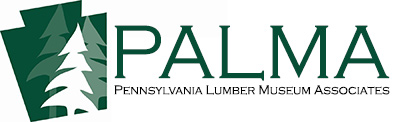 PALMA Membership Form PALMA membership is open to the public. Dues support museum programming and activities. Membership dues are paid yearly. The twelve-month membership term expires on the last day of the month in the month prior to which membership dues are paid (i.e., a membership taken or renewed in July will expire on June 30th the following year)Make your check payable to “PALMA” and mail it with this form (please print legibly) to the P.O. Box address listed above. Membership confirmation will be mailed to you.Name/ Organization:________________________________________________________Address:___________________________________________________________________City:____________________________ State:____________ Zip Code:_______________Phone:_________________________  *Email address:____________________________{Internal Info:  Date of Submission________________          Method of Payment_____________________________} {Number of Persons in Household: ________________          PALMA Membership Card #_______________________}* By providing an email address it is understood that PALMA will use email as the primary means of communication with you, including e-distribution of the Woodchips newsletter. Please check here if you are interested in volunteering and we will be in-touch.  Membership Categories:     Single Membership $20.00 (Individual- admits one person to the museum/ events)     Family membership $30.00 (Immediate family, residing in the same household)     Patron Membership $40.00 (Immediate family and two [2] guests)  Supporting Membership $55.00 (Immediate family, and four [4] guests)   Corporate Membership $85.00 (Organization, and six [6] guests)   Benefactor Membership $110.00 (Organization, Family, and eight [8] guests)                                   PALMA membership includes free admission to the museum, 10%-off museum store purchases, the quarterly Woodchips newsletter, and an invitation to the annual        members meeting. As an added benefit, PALMA members can purchase membership             in the Pennsylvania Heritage Foundation at an incredible cost-savings (see below).         Please visit www.paheritage.org to learn more about PHF benefits.  Individual PHF Membership $21.00               Family PHF Membership $30.00                                   THANK YOU FOR YOUR SUPPORT!